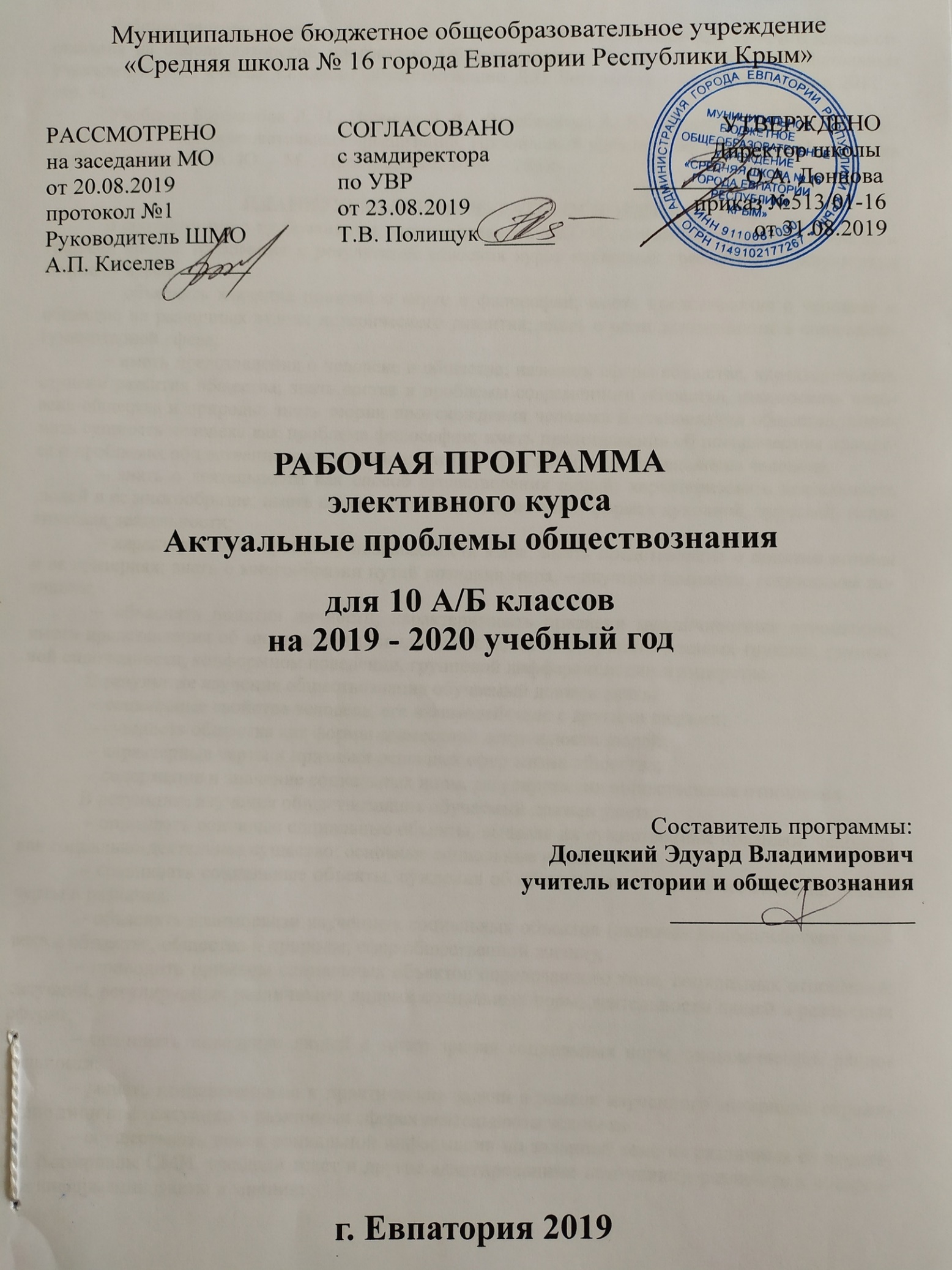 Муниципальное бюджетное общеобразовательное учреждение «Средняя школа № 16 города Евпатории Республики Крым» РАССМОТРЕНО			СОГЛАСОВАНО			     УТВЕРЖДЕНОна заседании МО			с замдиректора				   Директор школыот 20.08.2019			по УВР				_________ О.А. Донцовапротокол №1			от 23.08.2019				приказ №513/01-16Руководитель ШМО		Т.В. Полищук ______				от 31.08.2019А.П. Киселев ______РАБОЧАЯ ПРОГРАММА элективного курсаАктуальные проблемы обществознаниядля 10 А/Б классов на 2019 - 2020 учебный год Составитель программы: Долецкий Эдуард Владимировичучитель истории и обществознания____________________ г. Евпатория 2019Общеобразовательный стандарт: Федеральный компонент государственных стандартов НО, ОО, СО утвержденный приказом Минобразования РФ от 05.03.2004 №1089 (с изменениями от 07.06.2017г № 506)Рабочая программа курса «Актуальные проблемы обществознания» для 10-А/Б/В класса со-ставлена на основе авторской программы: Обществознание. Программы общеобразовательных учреждений, 6-11 классы. 11 класс / Обществознание. Л.Н. Боголюбов. – М.: Просвещение, 2011. – стр. 41.Учебник: Боголюбов Л. Н., Иванова Л. Ф., Лазебникова А. Ю. Обществознание. 10 класс : учебник для общеобразовательных организаций: Профильный уровень / Боголюбов Л. Н., Иванова Л. Ф., Лазебникова А. Ю. – М. : Просвещение, 2014. – 286 с.ПЛАНИРУЕМЫЕ РЕЗУЛЬТАТЫ ОСВОЕНИЯ КУРСАВ соответствии с требованиями, установленными ФКГОС, основной образовательной про-граммой школы требования к результатам освоения курса включают требования к результатам освоения курса: – объяснять значение понятий о науке и философии; иметь представления о человеке и общество на различных этапах исторического развития; знать о роли деятельности в социально-гуманитарной сфере; – иметь представления о человеке и обществе; называть сферы общества, характеризовать ступени развития общества; знать состав и проблемы современного общества, взаимосвязь чело-века общества и природы; знать теории происхождения человека и становления общества; пони-мать сущность человека как проблема философии; иметь представления об историческом процес-се и проблемах общественного прогресса; понимать роль свободы в деятельности человека; – знать о деятельности как способ существования людей; характеризовать деятельность людей и ее многообразие; иметь представления о содержании и формах духовной, трудовой, политическая деятельности; – характеризовать проблему познаваемости мира; иметь представления о понятии истины и ее критериях; знать о многообразии путей познания мира, – научном познании, социальном по-знании; – объяснять понятия личности; характеризовать признаки межличностных отношений; иметь представления об индивиде, индивидуальности, личности; знать о малых группах, группо-вой сплоченности, конформном поведении, групповой дифференциации и лидерстве. В результате изучения обществознания обучаемый должен знать: – социальные свойства человека, его взаимодействие с другими людьми; – сущность общества как формы совместной деятельности людей; – характерные черты и признаки основных сфер жизни общества; – содержание и значение социальных норм, регулирующих общественные отношения.В результате изучения обществознания обучаемый должен уметь: – описывать основные социальные объекты, выделяя их существенные признаки; человека как социально-деятельное существо; основные социальные роли; – сравнивать социальные объекты, суждения об обществе и человеке, выявлять их общие черты и различия; – объяснять взаимосвязи изученных социальных объектов (включая взаимодействия чело-века и общества, общества и природы, сфер общественной жизни); – приводить примеры социальных объектов определенного типа, социальных отношений; ситуаций, регулируемых различными видами социальных норм; деятельности людей в различных сферах; – оценивать поведение людей с точки зрения социальных норм, экономической рацио-нальности; – решать познавательные и практические задачи в рамках изученного материала, отража-ющие типичные ситуации в различных сферах деятельности человека – осуществлять поиск социальной информации по заданной теме из различных ее носите-лей (материалы СМИ, учебный текст и другие адаптированные источники); различать в социаль-ной информации факты и мнения; – самостоятельно составлять простейшие виды правовых документов (записки, заявления, справки и т.п.).В результате изучения обществознания обучаемый должен использовать приобретенные знания и умения в практической деятельности и повседневной жизни для: – полноценного выполнения типичных для подростка социальных ролей; – общей ориентации в актуальных общественных событиях и процессах; – нравственной и правовой оценки конкретных поступков людей; – реализации и защиты прав человека и гражданина, осознанного выполнения гражданских обязанностей – первичного анализа и использования социальной информации; – В результате изучения обществознания обучаемый должен приобрести общеучебные умения, навыки и способы деятельности: – сознательно организовывать свою познавательную деятельность (от постановки цели до получения и оценки результата); – владение такими видами публичных выступлений (высказывания, монолог, дискуссия), следование этическим нормам и правилам ведения диалога;  – выполнять познавательные и практические задания, в том числе с использованием про-ектной деятельности и на уроках и в доступной социальной практике:  – на использование элементов причинно-следственного анализа;  – на исследование несложных реальных связей и зависимостей;  – на определение сущностных характеристик изучаемого объекта; выбор верных критериев для сравнения, сопоставления, оценки объектов; – на поиск и извлечение нужной информации по заданной теме в адаптированных источ-никах различного типа; – на перевод информации из одной знаковой системы в другую (из текста в таблицу, из аудиовизуального ряда в текст и др.), выбор знаковых систем адекватно познавательной и комму-никативной ситуации; – на объяснение изученных положений на конкретных примерах; – на оценку своих учебных достижений, поведения, черт своей личности с учетом мнения других людей, в том числе для корректировки собственного поведения в окружающей среде, вы-полнение в повседневной жизни этических и правовых норм, экологических требований; – на определение собственного отношения к явлениям современной жизни, формулирова-ние своей точки зрения.Результаты изучения курса соответствуют государственным требованиям, предъявляемым к подготовке выпускников общеобразовательных учреждений РФ. Требования направлены на реа-лизацию личностно ориентированного, деятельностного и практико-ориентированного подходов; освоение учащимися интеллектуальной и практической деятельности; овладение знаниями и уме-ниями, востребованными в повседневной жизни, позволяющими ориентироваться в окружающем мире, значимыми для сохранения окружающей среды и собственного здоровья.
СОДЕРЖАНИЕ УЧЕБНОГО КУРСАТема: ОБЩЕСТВО (5 часов)Что такое общество. Понятие общества. Практика. Общественные отношения как основа общества. Практика. Понятие социальных потребностей и их роль в происхождение человеческого общества. Взаимосвязь общества с природой. Практика. Отличия человеческого общества от животных сообществ. Культура как «вторая природа» – продукт человеческого общества. Система общественных наук об обществе. Практика.Общество как сложная система. Понятие социальной системы. Практика. Характеристика элементов социальной структуры. Виды общественных отношений. Человек как основа социальной системы. Понятие, признаки и функции социальных институтов. Практика. Виды социальных институтов. Взаимосвязь с социальными потребностями. Практика. Происхождение наиболее значимых социальных институтов (власть, семья). Возникновение новых социальных институтов (институализация). Практика.Динамика общественного развития. Понятие и причины общественной динамики. Этапы общественного развития (аграрное, индустриальное, постиндустриальное общество) и их краткая характеристика. Формы общественной динамики (эволюция, реформирование, революция), их сущность и отличия. Практика. Причины многовариантности развития различных обществ. Практика. Характеристика основных факторов, влияющих на общественную динамику. Противоречия, возникающие в процессе развития общества. Практика. Глобальные проблемы современного общества. Понятие и причины общественного прогресса. Характеристика основных теорий прогресса. Проявления и критерии общественного прогресса. Практика.ТЕМА: ЧЕЛОВЕК (4 часа)Социальная сущность человека. Дискуссия о сущности человека в философии. Практика. Характеристика биологического и социального в человеке. Понятие и социальные признаки личности. Социальные роли личности. Практика. Противоречия социальных ролей личности. Самосознание и самореализация как неотъемлемые свойства личности. Практика.Деятельность — способ существования людей. Понятие деятельности. Практика. Взаимосвязь деятельности и потребностей. Классификация потребностей. Рост потребностей как особенность личности. Практика. Структура деятельности и характеристика ее элементов. Виды деятельности и их многообразие. Отличия человеческой деятельности от животной активности. Практика. Связь деятельности и сознания. Понятие сознания, его сущность и социальная функция. Практика.Познавательная и коммуникативная деятельность. Понятие познания. Происхождение познания, его роль в процессе эволюции человека. Практика. Дискуссия о познаваемости мира. Аргументы агностиков и рационалистов. Основные формы познания. Чувственное познание и характеристика его этапов (ощущение, восприятие, представление).  Практика.Роль эмоций в процессе познания. Рациональное познание и характеристика его этапов (понятие, суждение, умозаключение). Роль мышления и языка в познании. Практика.Свобода и необходимость в деятельности человека. Понятие свободы личности. Свобода как естественное состояние человека. Практика. Необходимость свободы личности. Противоречия и парадоксы свободы воли личности. Свобода как выбор. Свобода как осознанная необходимость. Ответственность как неотъемлемое качество свободы. Практика. Общественная свобода. Признаки свободного общества. Исторические пути развития свободного общества и факторы, влияющие на этот процесс. Практика.ТЕМА: ДУХОВНАЯ КУЛЬТУРА ОБЩЕСТВА (4 часа)Понятие культуры. Материальная и духовная культура. Особенности духовной культуры. Понятие общественных культурных ценностей и норм. Характеристика видов ценностей. Практика. Понятие институтов культуры, их классификация, функции и содержание. Многообразие культур, характеристика основных типов культур (народная, элитарная, массовая). Практика. Понятие субкультур, причины их возникновения. Характеристика основных субкультур. Контркультуры, их особенности и функции. Характеристика основных контркультур. Практика.Духовный мир личности. Понятие и сущность духовного мира личности, взаимосвязь с сознанием. Духовные потребности человека, их происхождение и функции. Практика. Духовность как неотъемлемое свойство личности. Понятие духовных ориентиров личности. Характеристика морали, ценностей и идеалов. «Золотое правило» греческих мудрецов и категорический императив И. Канта. Понятие мировоззрения и его структура. Практика. Факторы формирования мировоззрения личности. Функции мировоззрения. Характеристика основных типов мировоззрения (обыденное, религиозное, научное). Особенности научного мировоззрения. Практика.Мораль. Понятие, сущность и происхождение морали. Возникновение этики. Структура морали, характеристика основных категорий, принципов и норм. Практика. Исторические формы моральных норм. Соответствие морали историческим условиям жизни общества. Изменчивость морали. Национальные и религиозные факторы морали. Практика. Нравственная культура современности, ее особенности и противоречия. Практика.Наука и образование. Понятие и сущность науки. Происхождение науки в процессе социальной эволюции. Характеристика функций науки. Практика. Особенности современной науки:  противоречия и достижения. Этика науки и ее роль в развитии общества. Исторические формы науки. Кумулятивная функция науки и ее связь с образованием. Практика. Понятие и сущность образования. Роль образования в процессе эволюции общества. Функции образования. Взаимосвязь образования и общественного прогресса. Система образования в современном обществе. Уровни образования. Практика.Религия и религиозные организации. Понятие и сущность религии. Происхождение религии. Структура религии. Религиозное сознание и религиозная вера. Практика. Религиозный обряд. Церковь как организация. Понятие религиозной конфессии. Социальные функции религии. Религия и личность. Мировые религии. Противоречия в современном мире в сфере религии: причины, проявления, пути преодоления. Практика. Религиозные организации в современной России. Правовое регулирование деятельности религиозных организаций. Практика. Искусство. Понятие искусства. Искусство как особая форма отражения мира. Отличия искусства от религиозного и научного познания мира. Практика. Происхождение искусства. Эстетический вкус. Функции искусства и их характеристика. Практика. Структура искусства. Виды искусства и их классификация. Элитарное, народное и массовое искусство. Особенности современного искусства. Появление новых видов современного искусства. Практика.Массовая культура. Понятие массовой культуры. Характерные черты массовой культуры. Происхождение массовой культуры. Практика. Взаимосвязь массовой культуры с общественной динамикой и развитием производства. Функции массовой культуры. Средства массовой информации как основной современный канал распространения массовой культуры. Практика. Противоречия современной массовой культуры: достоинства и недостатки. Практика.ТЕМА: ЭКОНОМИКА (5 часов)Экономика и ее роль в жизни общества. Экономика – понятие. Практика. Роль экономики в жизни общества. Потребности и ресурсы. Главные вопросы экономики. Нужно ли регулировать производство. Экономическая система и ее функции. Практика. Типы экономических систем. Собственность.Имущественные отношения. Формы собственности. Рыночная экономика. Практика.Рынок и условия его функционирования. Спрос и предложение на рынке. Рыночное равновесие. «Невидимая рука» рынка. Производство-основа экономики. Практика.Главный источник экономических благ. Товары и услуги. Факторы производства. Разделение труда. Предпринимательская деятельность. Предпринимательство. Его роль в экономике. Фирма – ее цели и формы. Роль государства в экономике.  Практика. Государство и экономика. Налоги. Бюджет государства. Распределение доходов. Доходы граждан. Прожиточный минимум. Неравенство доходов. Перераспределение доходов. Потребление. Семейное потребление. Права потребителей.  Практика.Инфляция. Инфляция. Реальные и номинальные доходы. Практика. Расчет инфляции. Антиинфляционные меры. Семейная экономика. Практика. Семейный бюджет. Расчет семейного бюджета. Корзина потребителя. Законы распределения семейного бюджета. Сбережения. Практика.Безработица: ее причины и последствия. Практика. Понятие безработицы. Причины. Последствия. Государство и безработица. Мировое хозяйство. Мировое хозяйство. Практика. Внешняя торговля. Внешняя политика. Международная торговля. Биржи: валютные и фондовые. Курсы валют. Карго. Практика.ТЕМА: СОЦИАЛЬНАЯ СФЕРА (4 часа)Социальная структура общества. Структура общества. Практика. Многообразие социальных групп. Социальные конфликты. Социальные статусы и роли. Социальная позиция человека в обществе. Практика.Проблема отцов и детей. Отцы и дети. Взаимоотношения поколений. В чем проблема? Практика.Гендерные отношения. Гендер – понятие. Сущность гендерных отношений. Гендерные проблемы. Нации. Понятие нации. Структура нации. Развитие нации. Практика.Межнациональные отношения. Толерантность. Межнациональные отношения. Расизм. Нацизм. Толерантность. Отклоняющееся поведение (девиантное поведение). Практика.Девиантное поведение. Алкоголь и наркомания. Практика.ТЕМА: ПОЛИТИЧЕСКОЕ И ПРАВОВОЕ РЕГУЛИРОВАНИЕ ОБЩЕСТВЕННЫХ ОТНОШЕНИЙ (13 часов)Современные подходы к пониманию права. Понятие и сущность права. Дискуссия о сущности права. Нормативистский подход к сущности права. Право как закон и результат деятельности государства. Достоинства и недостатки нормативистского подхода. Естественно-правовой подход к сущности права. Естественное и позитивное право. Социологический подходы к сущности права: достоинства и недостатки. Реализация различного правопонимания в правовых системах различных стран. Практика.Право в системе социальных норм. Понятие социальных регуляторов общественных отношений. Необходимость регулирования общества. Система социальных норм и характеристика ее основных элементов (обычаи, религия, мораль, корпоративные нормы, право). Основные признаки права. Отличия права от других общественных регуляторов. Происхождение права. Система права и характеристика ее структурных элементов. Практика.Источники права. Понятие источников права. Исторические формы закрепления правовых норм у различных народов. Понятие правового обычая, его сущность и роль в системе англо-саксонской правовой системе. Причины отсутствия правовых обычаев в современном российском законодательстве. Понятие правового прецедента. «Право судей» и его происхождение. Нормативно-правовой договор как источник права. Международные и гражданско-правовые договоры. Естественное право. Практика.Правоотношения. Понятие межличностных и правовых отношений. Отличия и основные признаки правовых отношений. Структура правовых отношений. Субъекты правовых отношений и их признаки (правоспособность, дееспособность, деликтоспособность). Практика.Правонарушения. Понятие правонарушений. Характеристика признаков правонарушений. Противоправность, общественная вредность (опасность), наказуемость правонарушения. Преступное деяние (действие и бездействие). Понятие вины и ее формы (умысел и неосторожность). Понятие юридической ответственности и ее признаки. Презумпция невиновности. Практика. Предпосылки правомерного поведения. Понятие правомерного поведения и его признаки. Мотивы правомерного поведения. Правосознание как основная предпосылка правомерного поведения. Структура правосознания и характеристика его основных элементов (правовая информация, правовая идеология, правовая психология, правовые установки). Уровни правосознания. Правовой нигилизм и его опасность. Практика.Гражданин Российской Федерации. Понятие и сущность гражданства как устойчивой политико-правовой связи человека и государства. Граждане, иностранцы, лица без гражданства (апатриды), лица с двойным гражданством (бипатриды). Основания приобретения гражданства. Приобретение гражданства по рождению. «Право почвы» и «право крови». Прием в гражданство (натурализация) и его условия. Восстановление в гражданстве и иные основания приобретения гражданства (оптация, усыновление/удочерение). Права, свободы и обязанности граждан России. Практика.Гражданское право. Понятие гражданского права. Гражданские правоотношения. Субъекты гражданского права (физические и юридические лица) и их характеристика. Имущественные отношения, их виды. Личные неимущественные отношения. Практика.Семейное право. Понятие семьи и брака. Вступление в брак и его условия. Брачный возраст. Ограничения для вступления в брак. Расторжение брака. Личные и имущественные права супругов. Личная и совместная собственность супругов. Брачный договор. Практика.Правовое регулирование занятости и трудоустройства. Понятие трудового права. Трудовые правоотношения и их особенности. Субъекты трудовых отношений. Права и обязанности работника и работодателя. Порядок приема на работу. Практика.Экологическое право. Понятие экологических отношений. Экологическое право как отрасль права и сфера его регулирования. Понятие природной среды. Структура окружающей среды. Право человека на благоприятную окружающую среду. Экологическая безопасность и ее обеспечение. Способы защиты экологических прав. Практика.Процессуальные отрасли права. Понятие процессуального права. Роль и значение юридической процедуры. Юридический процесс и его принципы и виды. Особенности гражданского процесса. Участники гражданского процесса. Стадии прохождения дела в суде в гражданском процессе. Понятие и особенности арбитражного процесса. Уголовный процесс. Практика.Конституционное судопроизводство. Особенности конституционного судопроизводства. Конституционный Суд Российской Федерации, его функции и полномочия. Судьи Конституционного Суда. Принципы конституционного судопроизводства. Основные стадии конституционного судопроизводства. Практика.Международная защита прав человека. Образование Организации Объединенных Наций. Основные органы ООН – Совет Безопасности, Генеральная Ассамблея, Экономический и Социальный Совет. Роль ООН в современном мире. Понятие международного права. Всеобщая декларация прав человека и другие международно-правовые документы, регулирующие защиту прав и свобод личности. Европейская система защиты прав человека. Полномочия Европейского Суда по правам человека. Полномочия Международного уголовного суда. Организация по безопасности и сотрудничеству в Европе и ее деятельность. Практика.Правовые основы антитеррористической политики Российского государства. Правовая база противодействия терроризму в России. Органы власти, проводящие политику противодействия терроризму. Практика.Заключение. Человек в XXI в. Человек и глобальные вызовы современности. Человек в мире информации. Человек и ценности современного общества. Новые требования, предъявляемые обществом человеку в современном мире. Практика.ТЕМАТИЧЕСКОЕ ПЛАНИРОВАНИЕКАЛЕНДАРНО-ТЕМАТИЧЕСКО ПЛАНИРОВАНИЕ№Наименование раздела Количество часовОбщество 5Человек 4Духовная культура4Экономическая сфера5Социальная сфера4Политическая сфера 7Право как особая система норм5Итого34№план№фактДата 10-АДата 10-АДата 10-БДата 10-БДата 10-БДата 10-БДата 10-БТема урока№план№фактПланФактПланФактФактФактФактТема урокаТема 1. Общество (5 часов)Тема 1. Общество (5 часов)Тема 1. Общество (5 часов)Тема 1. Общество (5 часов)Тема 1. Общество (5 часов)Тема 1. Общество (5 часов)Тема 1. Общество (5 часов)Тема 1. Общество (5 часов)Тема 1. Общество (5 часов)Тема 1. Общество (5 часов)104.0903.0903.09Общество как совместная жизнедеятельность людей.211.0910.0910.09Общество и природа. Общество и культура.318.0917.0917.09Общество как сложная динамическая система. 425.0924.0924.09Социальные институты.502.1001.1001.10Написание Эссе по темам «Общество»Тема 2. Человек. (4 часа)Тема 2. Человек. (4 часа)Тема 2. Человек. (4 часа)Тема 2. Человек. (4 часа)Тема 2. Человек. (4 часа)Тема 2. Человек. (4 часа)Тема 2. Человек. (4 часа)Тема 2. Человек. (4 часа)Тема 2. Человек. (4 часа)Тема 2. Человек. (4 часа)609.1008.1008.1008.1008.10Науки о человеке. Человек как духовное существо.716.1015.1015.1015.1015.10Мировоззрение и его роль в жизни человека.823.1022.1022.1022.1022.10Деятельность – способ существования людей. Многообразие деятельности.930.1029.1029.1029.1029.10Познание и знание. Истина и ее критерии.Тема 3. Духовная культура. (4 часа)Тема 3. Духовная культура. (4 часа)Тема 3. Духовная культура. (4 часа)Тема 3. Духовная культура. (4 часа)Тема 3. Духовная культура. (4 часа)Тема 3. Духовная культура. (4 часа)Тема 3. Духовная культура. (4 часа)Тема 3. Духовная культура. (4 часа)Тема 3. Духовная культура. (4 часа)Тема 3. Духовная культура. (4 часа)1006.1105.1105.1105.11Культура и духовная жизнь общества. Многообразие культур.1113.1112.1112.1112.11Наука и образование.1220.1119.1119.1119.11МоральРелигия.1327.1226.1126.1126.11Искусство и духовная жизнь.Тема 4. Экономическая сфера. (5 часов)Тема 4. Экономическая сфера. (5 часов)Тема 4. Экономическая сфера. (5 часов)Тема 4. Экономическая сфера. (5 часов)Тема 4. Экономическая сфера. (5 часов)Тема 4. Экономическая сфера. (5 часов)Тема 4. Экономическая сфера. (5 часов)Тема 4. Экономическая сфера. (5 часов)Тема 4. Экономическая сфера. (5 часов)Тема 4. Экономическая сфера. (5 часов)1404.1203.1203.1203.12Роль экономики в жизни общества.1511.1210.1210.1210.12Структура экономики. Экономические системы1618.1217.1217.1217.12Рынок – основные институты современной экономики1725.1224.1224.1224.12Деньги, капитал18Экономическая культура.Тема 5. Социальная сфера (4 часа)Тема 5. Социальная сфера (4 часа)Тема 5. Социальная сфера (4 часа)Тема 5. Социальная сфера (4 часа)Тема 5. Социальная сфера (4 часа)Тема 5. Социальная сфера (4 часа)Тема 5. Социальная сфера (4 часа)Тема 5. Социальная сфера (4 часа)Тема 5. Социальная сфера (4 часа)Тема 5. Социальная сфера (4 часа)19Социальная структура общества.20Социальные отношения и взаимодействия. Социальные аспекты труда, культура труда.21Социальные нормы и отклоняющееся поведение. Девиантное поведение.22Семья и быт. Социальное развитие и молодёжь.Тема 6. Политическая сфера. (7 часов)Тема 6. Политическая сфера. (7 часов)Тема 6. Политическая сфера. (7 часов)Тема 6. Политическая сфера. (7 часов)Тема 6. Политическая сфера. (7 часов)Тема 6. Политическая сфера. (7 часов)Тема 6. Политическая сфера. (7 часов)Тема 6. Политическая сфера. (7 часов)Тема 6. Политическая сфера. (7 часов)Тема 6. Политическая сфера. (7 часов)23Политика и власть. Политические институты и отношения.24Государство как политический институт и его функции.25Политические режимы26Правовое государство. Гражданское общество.27Средства массовой коммуникации, их роль в повседневной жизни общества.28Демократические выборы и политические партии. Партийные системы. Избирательная система.29Политическая культура, ее типы.Тема 7. Право как особая система норм. (7 часов)Тема 7. Право как особая система норм. (7 часов)Тема 7. Право как особая система норм. (7 часов)Тема 7. Право как особая система норм. (7 часов)Тема 7. Право как особая система норм. (7 часов)Тема 7. Право как особая система норм. (7 часов)Тема 7. Право как особая система норм. (7 часов)Тема 7. Право как особая система норм. (7 часов)Тема 7. Право как особая система норм. (7 часов)Тема 7. Право как особая система норм. (7 часов)30Право в системе социальных норм.Система права. Нормы права.31Источники права. Правоотношения и правонарушения.32Современное российское законодательство. Конституционное право33Основы административного,  гражданского права.  34Основы трудового,  семейного права.